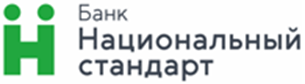 ЗАЯВЛЕНИЕ НА ЗАКЛЮЧЕНИЕ СДЕЛКИ СРЕДНЕМЕСЯЧНОГО ОСТАТКАименуем____ в дальнейшем «Клиент», в соответствии с разделом «Начисление процентов на средний остаток на счете» Правил комплексного банковского обслуживания юридических лиц в АО Банк «Национальный стандарт», настоящим просит производить начисление и выплату процентов на среднемесячный остаток на банковском счете Клиента, открытом в Банке,процентов на среднемесячный остаток на счете клиента.Подписывая настоящее Заявление, Клиент подтверждает, что Тарифы АО Банк «Национальный стандарт, Типовые условия начисления процентов на среднемесячный остаток на счете, Правила комплексного банковского обслуживания юридических лиц в АО Банк «Национальный стандарт», включая раздел «Начисление процентов на средний остаток на счете», ему разъяснены и полностью понятны. _______________________________________* Форма Заявления, установленная настоящим Приложением, используется при заключении Сделки среднемесячного остатка в соответствии с Типовыми условиями начисления процентов на среднемесячный остаток на счете.Наименование организации или ФИО и вид деятельности («индивидуальный предприниматель», «адвокат», нотариус» и т.д.),  ИНН,АО Банк «Национальный стандарт» (далее – «Банк») в период спервый календарный день месяца попоследний календарный день месяца№  на условиях, предусмотренных Типовыми условиями начисления М.П.(Подпись)(ФИО)